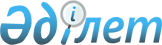 О переводе отдельных участков земель лесного фонда в земли населенных пунктовПостановление Правительства Республики Казахстан от 9 ноября 2005 года N 1115

      В соответствии со статьей 130 Земельного кодекса Республики Казахстан от 20 июня 2003 года, статьей 51 Лесного кодекса Республики Казахстан от 8 июля 2003 года Правительство Республики Казахстан  ПОСТАНОВЛЯЕТ:

      1. Перевести земельные участки государственного учреждения "Акколь" по охране лесов и животного мира на территории Аккольского района Акмолинской области общей площадью 291,4 гектара из категории земель лесного фонда в категорию земель населенных пунктов согласно приложению. 

      Сноска. Пункт 1 с изменением, внесенным постановлением Правительства РК от 07.04.2011 № 406.

      2. Акиму Акмолинской области обеспечить возмещение в доход республиканского бюджета потери лесохозяйственного и сельскохозяйственного производства, вызванные изъятием лесных и сельскохозяйственных угодий для использования их в целях, не связанных с ведением лесного и сельского хозяйства, при предоставлении земельных участков физическим и юридическим лицам.

      Сноска. Пункт 2 в редакции постановления Правительства РК от 07.04.2011 № 406.

      3. Настоящее постановление вводится в действие со дня подписания.        Премьер-Министр 

      Республики Казахстан                                             Приложение 

                                   к постановлению Правительства 

                                        Республики Казахстан 

                                   от 9 ноября 2005 года N 1115 

      Экспликация земель территории Аккольского района 

    Акмолинской области, переводимых из категории земель 

    лесного фонда в категорию земель населенных пунктов       Сноска. Приложение с изменениями, внесенными постановлением Правительства РК от 07.04.2011 № 406.
					© 2012. РГП на ПХВ «Институт законодательства и правовой информации Республики Казахстан» Министерства юстиции Республики Казахстан
				Наименование 

землепользо- 

вателя Общая

площадь,

гектаров в том числе: в том числе: в том числе: в том числе: в том числе: Наименование 

землепользо- 

вателя Общая

площадь,

гектаров покрытая

лесомпашни сено-

косыпаст-

бищапрочие земли Государственное 

учреждение по 

охране лесов и 

животного мира 

"Акколь" 291,49,29,7 32,8 202,3 37,4 